08.09.2023Делегация города Мурманска принимает участие в праздновании 956-летия города Минска.Сегодня представители администрации города Мурманска приняли участие в работе Международного форума экономического сотрудничества, который собрал более 200 участников из 21 страны. Северяне также посетили инновационную территорию «Минский городской технопарк» и образовательное учреждение для одаренных детей «Национальный детский технопарк».9 сентября в Минске пройдут праздничные мероприятия, посвященные 956-летию города. Делегация города Мурманска примет участие в торжественной церемонии возложения цветов к обелиску «Минск — город-герой», после чего посетит Белорусский государственный музей Великой Отечественной войны.Соглашение об установлении побратимских связей между Мурманском и Минском заключено 21 августа 2014 года. На протяжении девяти лет сотрудничество городов-героев не прекращается, а торгово-экономическое и культурное взаимодействие между Республикой Беларусь и Мурманской областью укрепляется.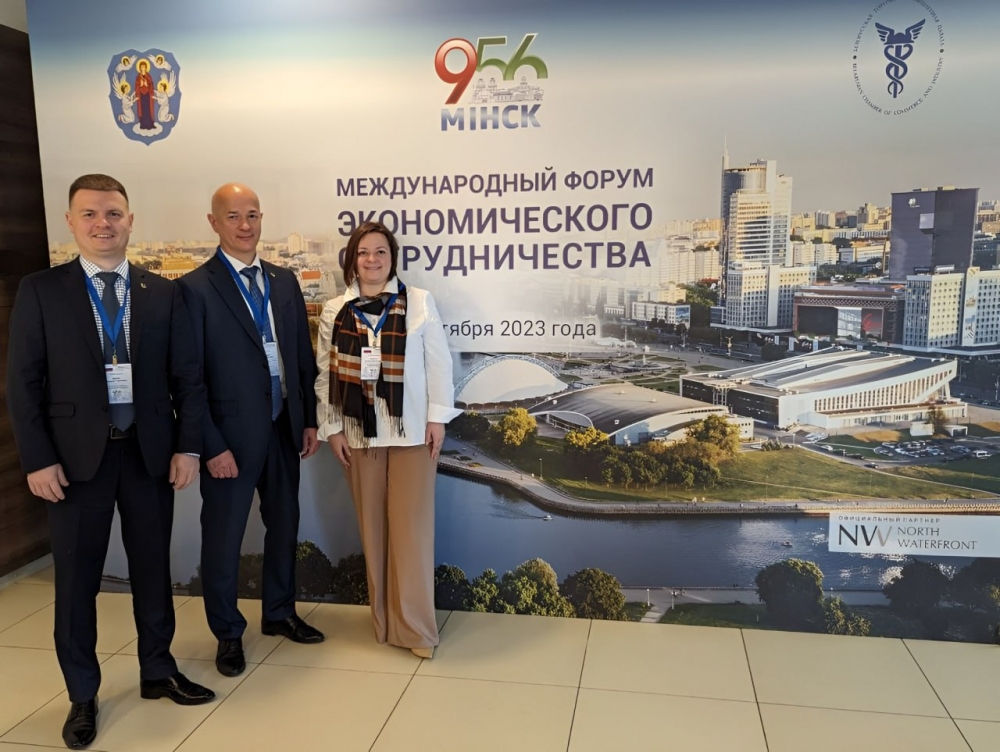 